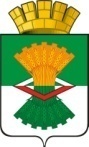 АДМИНИСТРАЦИЯМАХНЁВСКОГО МУНИЦИПАЛЬНОГО ОБРАЗОВАНИЯПОСТАНОВЛЕНИЕ27 сентября 2021 года                                                                                                             № 742п.г.т. МахнёвоО месячнике гражданской обороны на территории                                       Махнёвского муниципального образованияВо исполнение Плана основных мероприятий Свердловской области в области гражданской обороны, предупреждения и ликвидации чрезвычайных ситуаций, обеспечения пожарной безопасности и безопасности людей на водных объектах на 2021 год, утвержденным распоряжением Правительства Свердловской области от 05.02.2021 № 34-РП, на основании постановления Правительства Российской Федерации от 02.11.2000 г. № 841 «Об утверждении положения об организации обучения населения в области гражданской обороны» (ред. от 30.09.2019), в целях дальнейшего совершенствования системы подготовки населения в области защиты от чрезвычайных ситуаций, популяризации деятельности органов управления гражданской обороной и единой государственной системы предупреждения и ликвидации чрезвычайных ситуаций и пропаганды знаний в области гражданской обороны, руководствуясь Уставом Махнёвского муниципального образования,ПОСТАНОВЛЯЮ:1.  Провести с 01 октября по 29 октября 2021 года на территории Махнёвского муниципального образования Месячник гражданской обороны.2. Утвердить План мероприятий по проведению месячника гражданской обороны на территории Махнёвского муниципального образования (прилагается).3. Рекомендовать руководителям организаций, независимо от формы собственности, расположенных на территории Махнёвского муниципального образования, в ходе проведения месячника:3.1. разработать планы проведения месячника, исходя из специфики своей деятельности;3.2. при проведении мероприятий использовать все формы и методы организационной, методической и пропагандистской работы, активно привлекая средства массовой информации;3.3. мероприятия проводить с соблюдением мер по недопущению распространения коронавирусной инфекции COVID-2019;3.4. до 29 октября 2021 года направить отчеты о проделанной работе в адрес Администрации Махнёвского муниципального образования (отдел ГО, ЧС и МР), с приложением фотографий и других материалов о проведении месячника.4. Отделу образования и молодежной политики Администрации Махнёвского муниципального образования (Морозова Л.А.) обеспечить участие всех образовательных организаций Махнёвского муниципального образования в мероприятиях Месячника гражданской обороны в период с 01 октября по 29 октября 2021 года. 5. Опубликовать настоящее постановление в газете «Алапаевская искра» и разместить на официальном сайте Махнёвского муниципального образования в сети «Интернет».6. Контроль за исполнением настоящего постановления оставляю за собой. Глава Махнёвскогомуниципального образования                                                             А.С. КорелинПриложение  к постановлению АдминистрацииМахнёвского муниципального образования27.09.2021 г. № 742План мероприятий по проведению месячника гражданской обороны на территории Махнёвского муниципального образования№п/пНаименование мероприятийСроки проведенияИсполнители, соисполнители1.Участие во Всероссийской штабной тренировке по гражданской обороне 04.10.2021-06.10.2021        ГУ МЧС России по Свердловской области, органы местного самоуправления, руководители структурных подразделений (работники), уполномоченные на решение задач в области гражданской обороны Махнёвского муниципального образования, руководители организаций, учреждений и образовательных организаций2.Организация и проведение на территории Махнёвского муниципального образования Всероссийских открытых уроков по основам безопасности жизнедеятельности, приуроченных ко Дню гражданской обороны Российской Федерации, с проведением тренировок по защите детей и персонала образовательных организаций от чрезвычайных ситуаций.04.10.2021Отдел образования и молодежной политики Администрации Махнёвского муниципального образования, руководители образовательных организаций3.Сбор и подготовка материалов для размещения на официальном сайте Махнёвского муниципального образования в сети «Интернет», посвященных дню гражданской обороны01.10.2021-29.10.2021 (далее - в течении Месячника)Отдел ГО, ЧС и МР Администрации Махнёвского муниципального образования, руководители организаций, учреждений и образовательных организаций4.Обновление учебно-методической базы по тематике гражданской обороны, в том числе уголков гражданской обороны в организациях, учреждениях и образовательных организацияхв течении МесячникаРуководители организаций, учреждений и образовательных организаций5.Распространение среди населения памяток и методических материалов по тематике гражданской обороныв течении МесячникаТерриториальные структурные подразделения Администрации Махнёвского муниципального образования6.Проведение в УКП занятий с неработающим населением, в том числе лекций, вечеров вопросов и ответов, консультаций, показов учебных фильмов по тематике гражданской обороны.в течении МесячникаОрганы местного самоуправления7.Участие в обучающем семинаре с руководящим составом и уполномоченными на решение задач в области гражданской обороны работниками организацийв течении МесячникаГУ МЧС России по Свердловской области, органы местного самоуправления, руководители структурных подразделений (работники), уполномоченные на решение задач в области гражданской обороны8.Организация проведения выставок, посвященных истории создания и развития гражданской обороныв течении МесячникаОтдел культуры, туризма, физической культуры и спорта Администрации Махнёвского муниципального образования9.Организация проведения интернет-викторин, квестов и конкурсов на знание действий в случае возникновения чрезвычайных ситуаций среди тетей и молодежив течении МесячникаОтдел образования и молодежной политики Администрации Махнёвского муниципального образования10.Проведение в социальных сетях челленджа #Знай сам/научи другого (размещение в социальных сетях с хэштегом #Знай сам/научи другого видеоролика о правилах поведения и порядке действий населения при получении сигнала «Внимание всем!»)в течении МесячникаОтдел культуры, туризма, физической культуры и спорта Администрации Махнёвского муниципального образования, отдел образования и молодежной политики Администрации Махнёвского муниципального образования11.Направление доклада о проведении месячника гражданской обороны, а также сведений о ходе выполнения мероприятий Месячника с приложением фото- видеоматериалов в Министерство общественной безопасности Свердловской областидо 1 ноября 2021 годаОтдел ГО, ЧС и МР Администрации Махнёвского муниципального образования